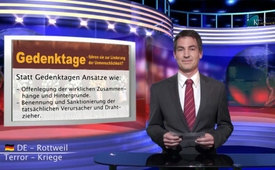 Памятные дни  - ведут ли они  к прекращению бесчеловечности?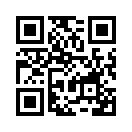 Каждая памятная дата приносит воспоминания о прошедшем времени, которые хотят вновь возродить или пытаются применить как напоминание в целях политического воспитания. Как наиболее известный тому пример – 27 января был назван днём памяти жертв Холокоста. Но ведут ли памятные даты к прекращению бесчеловечности?Добро пожаловать из студии Роттвайл.

Каждая памятная дата приносит воспоминания о прошедшем времени, которые хотят вновь возродить или пытаются применить как напоминание в целях политического воспитания. Как наиболее известный тому пример – 27 января был назван днём памяти жертв Холокоста. Но ведут ли памятные даты к прекращению бесчеловечности?
Направим взгляд на актуальные мировые события по поводу этого вопроса: Израиль на глазах у мировой общественности проводит геноцид палестинцев в секторе Газа; жилые районы и школы находятся под обстрелом.  Подобным же образом армия правительства путчистов под руководством президента Порошенко уничтожает гражданское население восточной Украины. В Гуантанамо и других американских лагерях людей без всякого основания задерживают и подвергают пыткам. Миллионы африканцев становятся жертвами крупных медицинских экспериментов. Под лозунгами Арабской весны и Исламского государства целые народы вовлечены в войны и истребляются в целях наживы.
На фоне этих событий спрашивается, в чём же значение этих памятных дат? Чтобы
действительно остановить эту бесчеловечность, не нужно ли срочно принимать совсем другие меры?!
Например, раскрыть истинные обстоятельства и причины, а также назвать по именам действительных зачинщиков и закулисных руководителей.

Также следующая передача идёт ещё на  один шаг вперёд в это правильное направление. Оставайтесь с нами при деле!от -Источники:https://youtube.com/watch?v=oaP80W5SNso
https://amnesty.de/2009/1/9/folter-und-misshandlung-guantanamoМожет быть вас тоже интересует:---Kla.TV – Другие новости ... свободные – независимые – без цензуры ...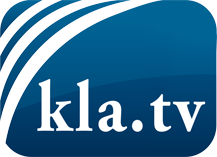 О чем СМИ не должны молчать ...Мало слышанное от народа, для народа...регулярные новости на www.kla.tv/ruОставайтесь с нами!Бесплатную рассылку новостей по электронной почте
Вы можете получить по ссылке www.kla.tv/abo-ruИнструкция по безопасности:Несогласные голоса, к сожалению, все снова подвергаются цензуре и подавлению. До тех пор, пока мы не будем сообщать в соответствии с интересами и идеологией системной прессы, мы всегда должны ожидать, что будут искать предлоги, чтобы заблокировать или навредить Kla.TV.Поэтому объединитесь сегодня в сеть независимо от интернета!
Нажмите здесь: www.kla.tv/vernetzung&lang=ruЛицензия:    Creative Commons License с указанием названия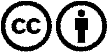 Распространение и переработка желательно с указанием названия! При этом материал не может быть представлен вне контекста. Учреждения, финансируемые за счет государственных средств, не могут пользоваться ими без консультации. Нарушения могут преследоваться по закону.